Схема проезда: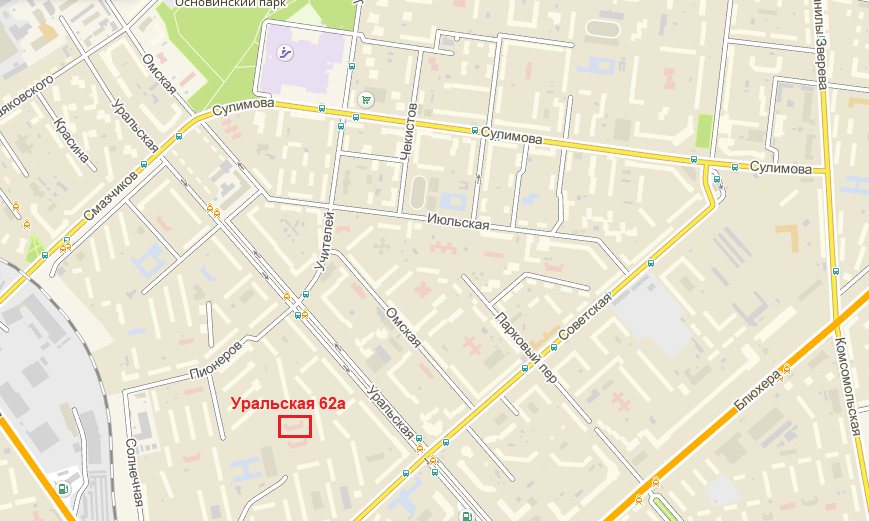 Автобус № 28 ост. «Уральская»Трамвай № 5, 5А, 16, 20, 22, 23, 26, 32, А, ост. «Уральская»Троллейбус № 12, 18, 19 ост. «Парк Хаус»Маршрутное такси № 070, 052 ост. «Парк Хаус»Наш адрес:      620041, г. Екатеринбург,                                     Кировский район, ул. Уральская, д. 62аСайт:                  https://262.tvoysadik.ru/ДЕПАРТАМЕНТ ОБРАЗОВАНИЯ АДМИНИСТРАЦИИ Г.ЕКАТЕРИНБУРГАМУНИЦИПАЛЬНОЕ БЮДЖЕТНОЕ ДОШКОЛЬНОЕ ОБРАЗОВАТЕЛЬНОЕ УЧРЕЖДЕНИЕ – ДЕТСКИЙ САД  № 262Семинар – практикуминструктора по физической культуреКировского района«Использование информационно-коммуникативных технологий в работе инструктора по физической культуре»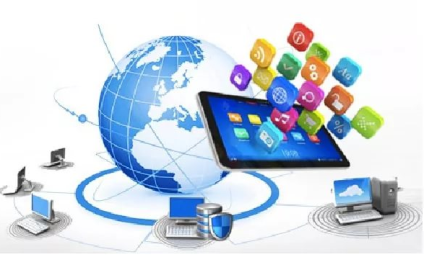 18 мая 2018 годаЕкатеринбургСеминар-практикум«Использование информационно-коммуникативных технологий в работе инструктора ФК в ДОУ»Цель: Развитие профессиональной компетентности педагогов по использованию ИКТ в работе инструктора по физической культуре.Задачи: 1. Предоставить опыт работы использования инструктором по физической культуре ИКТ.2. Способствовать практическому использованию ИКТ специалистами в своей работе.3. Поделиться информацией о посещении семинара Т.Э.Тютюнниковой на тему «Учусь творить».Программа  семинара – практикума13.30 - 13.40Регистрация участников. Приветственное слово13.40-14.20Теоретическая часть.	3. Игровой танец «Весёлые резиночки». Cumberlandsquare (Англия).        Предварительная работа – обучение выполнять переход через одного вправо и влево. Для этого дети рассчитываются на яблоко (зелёная резиночка) и вишенку (красная резиночка).         Содержание:        Дети стоят в кругу через одного красные и зелёные резиночки.1 часть музыки – 3 хлопка, 3 шлепка, 4 покачивания (руки согнуты, ладошки встречаются с рядом стоящими боком). Повторяется 2 раза;2 часть музыки – лёгкий бег по кругу; 3 часть музыки – красные резиночки переходят вправо, зелёные резиночки переходят влево.РАЗМИНКА «ШАГАЮТ МАЛЫШИ»ОРУ без предметов «РЫБАКИ»1. "Подготовим удочки".  И. п. - Ноги врозь, руки перед грудью сжаты в кулаки.  1 - правую руку поднять вверх, левую опустить вниз. 2 – вернуться в и. п. 3 - изменить положение рук. 4 – вернуться в и. п.  Повторить 8 раз. 2. "Достанем наживку".  Наклоны вниз. И. п. - Ноги на ширине плеч, руки на поясе.  1 - наклон вниз, достать до пола руками.2 – вернуться в и. п.  Повторить 8 раз. 3. "Закинем удочку".  Повороты туловища с отведением рук в стороны. И. п. - Ноги расставлены на ширине стопы, руки на поясе.  1 – поворот вправо, отвести правую руку. 2 – вернуться в и. п. 3-4 – повторить то же влево.  Повторить 4 раза в каждую сторону. 4. "Посмотрим, как клюет рыба".И. п. - Ноги врозь, руки за спиной в замок. 1-2 - подняться на носки, перекатиться на пятки; 3-4 – вернуться в и. п.  Повторить 10 раз.5. "Вытащим рыбку". Приседания.  И. п. - Пятки вместе, носки врозь, руки на поясе. 1 - присесть, руки вперед 2 – вернуться в и. п.  Повторить 10 раз. 6. "Какую рыбу мы поймали?" Упражнения на дыхание с отведением рук в стороны и звукоподражанием "Вот такая". 7. «Несем рыбу домой»Ходьба на месте.ИГРЫ,  ТАНЦЫс практического семинара Т. Э. Тютюнниковой«Учусь творить».1. Игра – приветствие.         Содержание:   Размер – четыре четверти.Первая четверть – хлоп (хлопок делают все вместе);Вторая четверть – шлёп (шлепок делают все вместе);Третья и четвёртая четверть – руки вынести  вперёд ладошками вверх и одновременно произнести своё имя (имя называет следующий игрок). Кроме имени можно называть всё, что угодно (цвета, мебель, животные).2. Игра-разминка.Педагог поет куплет  и предлагает детям придумать (показать) руками то, о чем поется в песенке (повторить 2-3 раза). Из идей составляется общий план движений. Характеристика ИКТ, варианты ее использования	Ответственный: инструктор по ФКПарамонова Наталья Валерьевна14.20 - 14.40Практическая  часть.	2.  Мастер-класс с использованием экрана и проектора, ноутбука.Ответственный: инструктор по ФКПарамонова Наталья Валерьевна3. Двигательная игра как средство познания возможностей своего тела.Ответственный: инструктор по ФКПарамонова Наталья Валерьевна, музыкальный руководитель Пыхова Анна Сергеевна14.40 -14.55	Подведение итогов работыРефлексияАнкетирование участников семинараКофе-брейк	Ответственный: инструктор по ФКПарамонова Наталья ВалерьевнаТелефоны:(343) 298-09-33, (343) 341-49-02E-mail:detskiisad262@gmail.comЭки-воки-тум!Вертушка, на тум-снова кулачок об кулачокПрыгают кузнечикиПрыжки на 2х ногах с продвижением по кругуЗажжужали мухиПодъем согнутых рукПросыпайтесь, плечики!Подъем плечПросыпайтесь, руки!Подъем прямых рукПрипевПрипевВот проснулся муравейПальчиками одной руки бежим по другой от плеча к кистиИ сороконожкиДвумя руками пальчики бегут по ножкамПросыпайтесь поскорейВыставляем ноги впередна пяточкиПяточки и ножкиВыставляем ноги впередна пяточкиПрипевПрипевТекст Действия детей1.Мы на пальчиках идем, мы идем. Прямо голову несем,  мы несем. Ходьба на носочках, с прямой спиной 2.Мы шагаем, мы шагаем, Выше ноги поднимаем.  Ходьба, высоко поднимая колени, спина не наклоняется3.Зайчик прыг, зайчик скок. Зайчик маленький хвосток. Прыжки на двух ногах с продвижением, руки произвольно 4.Побежали наши ножки Прямо, прямо по дорожке.Бег на носочках по кругу5. Все спиной мы побежали,    Никого не обогнали. Бег спиной вперед с обязательным контролем через плечо 6.Муравьишки,  муравьишки. Вы как будто бы из книжки. Вместе весело и дружно,Строим домик очень нужныйХодьба на четвереньках, для старших детей – на высоких четвереньках7. Раз, два, три, четыре — Руки выше, плечи шире. Раз, два, три, четыре —  И на месте походили.Спокойная ходьба по кругу с поднятием руктекстдвижениеПросыпается листваФонарики снизу вверх двумя рукамиИ проснулся паучокДвумя руками шевелим пальчиками, как паучокВот проснулась головаНаклоны головыВот проснулся язычок.Показываем рукой около ртаПРИПЕВ: Ама-лама, 2 хлопкачоко-балабама,2 шлепкаЧоко-бала-бум!Вертушка руками, на бум-кулачок об кулачокАма-лама2 хлопкаЧоко-балабама2 шлепка